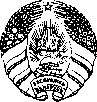 Об     органе    официального опубликованиянормативных правовых актов Сейловичскогосельского      Совета    депутатов  и  решений, принятых сельским референдумом     	На основании подпункта 1.5. пункта 1 Декрета Президента Республики Беларусь от 24 февраля . № 3 «О некоторых вопросах опубликования и вступления в силу правовых актов Республики Беларусь» Сейловичский сельский Совет депутатов РЕШИЛ:	1. Определить органом официального опубликования нормативных правовых актов Сейловичского сельского Совета депутатов и решений, принятых сельским референдумом:	районную газету «Нясвіжскія навіны»;	сайт Несвижского районного исполнительного комитета.	2. Настоящее решение вступает в силу после его официального опубликования.Председатель                                                                   В.Г.ЧичкоСОГЛАСОВАНОПредседательНесвижского районногоисполнительного комитета                               И.И.Крупко03.09.2012 г.СЕЙЛАВІЦКІ сельскі Савет дэпутатаўСЕЙЛОВИЧСКИЙ сельский Совет депутатовРАШЭННЕад 4 сентября 2012 №  35аг. СейлавічыРЕШЕНИЕаг. Сейловичи